УО «Белорусский государственный экономический университет»Институт социально-гуманитарного образованияКафедра политологии.15–16 декабря 2021 г.проводит II Международную научно-практическую конференцию«СОВРЕМЕННАЯ ПОЛИТИЧЕСКАЯ НАУКА О ТРАЕКТОРИЯХ РАЗВИТИЯ ГОСУДАРСТВА, БИЗНЕСА И ГРАЖДАНСКОГО ОБЩЕСТВА».(«Мир в постковидную эпоху: от разобщенности к единству»)В 2021 г. центральное место в программе конференции будет уделено проблемам трансформации политических институтов и процессов в условиях постковидной реальности. Какие изменения в политическую жизнь внесла пандемия и насколько они необратимы? Каким станет мир после завершения пандемии? Для выработки прогнозов и рекомендаций в данной сфере важна консолидация академического сообщества, представителей бизнеса и гражданского общества.К участию в конференции приглашаются ученые-исследователи, эксперты и практики в сферах государственного управления, бизнеса, общественной политики, а также аспиранты, магистранты и студенты социально-гуманитарных специальностей.Проблемное поле конференции:Политическая наука в структуре современного социально-гуманитарного знания.Трансформация политических и экономических институтов и процессов в XXI веке: опыт и перспективы.Геополитическое измерение постсоветского пространства: к 30-летию подписания Беловежских соглашений.Государственно-частное партнерство. Влияние негосударственного сектора на модернизацию современного общества.Диджитализация современного политического процесса.Молодежная политика и молодежное предпринимательство: проблемы и пути решения.«Шаг в науку»: молодежный взгляд на проблемы развития современного государства, бизнеса и гражданского общества.Рабочие языки конференции – русский, белорусский, украинский, польский, английский.Сборник статей участников конференции будет издан в декабре 2021 года.Форма проведения конференции: смешанная (очно-дистанционная). Также предусмотрена заочная форма участия с публикацией текста доклада. Ссылка на онлайн-трансляцию участникам будет отправлена накануне заседания. Онлайн- участие будет организована на платформе ZOOM. Условия участия в конференции:Для участия в конференции необходимо В СРОК ДО 15 НОЯБРРЯ 2021 г. пройти онлайн-регистрацию по ссылке https://clck.ru/YSYM9 и отправить текст доклада на адрес politology.bseu@gmail.com (либо прислать заявку вместе с текстом доклада на эл.почту).При отправке в теме письма указать «На Конференцию».Сборник статей участников конференции будет опубликован в печатном и электронном виде до 17 декаября 2021 г. Приглашение и программа конференции будут разосланы по эл.почте после сбора заявок (до 01 декабря 2021 года).Участие в работе конференции бесплатное. Для участников, желающих получить экземпляр печатного сборника статей, электронный сертификат участника, благодарность научному руководителю (для студентов, магистрантов) предусмотрен организационный взнос. Реквизиты для оплаты будут сообщены участникам конференции после завершения сбора заявок. Расходы на транспорт и проживание оплачиваются участниками самостоятельно. В связи с эпидемиологической обстановкой зарубежные и иногородние участники могут принять участие в дистанционном формате (указать при регистрации).Отправляя текст доклада, автор соглашается с тем, что он может быть опубликован в печатных изданиях и размещен на веб-сайте БГЭУ, а также с тем, что оргкомитет может по своему усмотрению внести в текст редакторские правки или сокращения без искажения авторской позиции и логики аргументации.Оргкомитет не принимает к рассмотрению заявки и материалы:содержащие неполные сведения об авторах, а также без текста тезисов;не соответствующие тематике конференции;не соответствующие требованиям к оформлению печатной работы, а также существенно превышающие заданный объем.Участникам, чьи заявки прошли отбор, будет выслано подтверждение от оргкомитета конференции.Для справок: viber: +375(29)868-05-90 (Казак Олег Геннадьевич).	e-mail: politology.bseu@gmail.com	наши соц.сети: vk.com/politology_bseu fb.com/politology.bseuПРАВИЛА ОФОРМЛЕНИЯ ТЕКСТА ДОКЛАДАОбъем тезисов: не более 10 000 печатных знаков, включая пробелы.Параметры страницы: Формат А4, поля: верхнее – 2,25 см, нижнее – 2 см, левое – 3 см, правое – 1 см. Параметры шрифта: Times New Roman, размер 14, междустрочный интервал – одинарный.Параметры абзаца: Заголовок: выравнивание по центру. ФИО авторов: выравнивание по правому краю. ФИО научного руководителя: выравнивание по правому краю. Текст тезисов: выравнивание по ширине, отступ первой строки (абзацный отступ) – 1 см. Автоматические переносы не допускаютсяОформление ссылок: Список источников приводится в конце текста. Ссылки на источник в тексте указываются в квадратных скобках: номера источника и номер страницы (например: [2, с. 5]). Библиографический список источников размещается в алфавитном порядке. Оформление библиографии – в соответствии с требованиями ВАК Республики Беларусь (образцы оформления: https://vak.gov.by/bibliographicDescription). При оформлении текста доклада просим Вас пользоваться шаблоном (прилагается к письму). Важно: Текст доклада направляется отдельным файлом в формате docx или doс. Файл доклада должен содержать фамилию автора и слово «доклад» (например: «Иванов_доклад.docx»).ЗАЯВКАна участие в международной научно-практической конференции «СОВРЕМЕННАЯ ПОЛИТИЧЕСКАЯ НАУКА О ТРАЕКТОРИЯХ РАЗВИТИЯ ГОСУДАРСТВА, БИЗНЕСА И ГРАЖДАНСКОГО ОБЩЕСТВА»«Мир в постковидную эпоху: от разобщенности к единству»15–16 декабря 2021 г., БГЭУ, Минск)Важно: Заявка оформляется в виде отдельного файла в формате doc или docx.Файл заявки должен состоять из фамилии автора и слова «заявка» через пробел (например: «Иванов_заявка.docx»).Чтобы подать заявку достаточно отсканировать код – заполнить эл.форму участника.
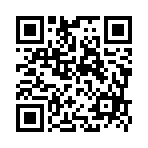 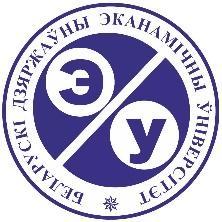 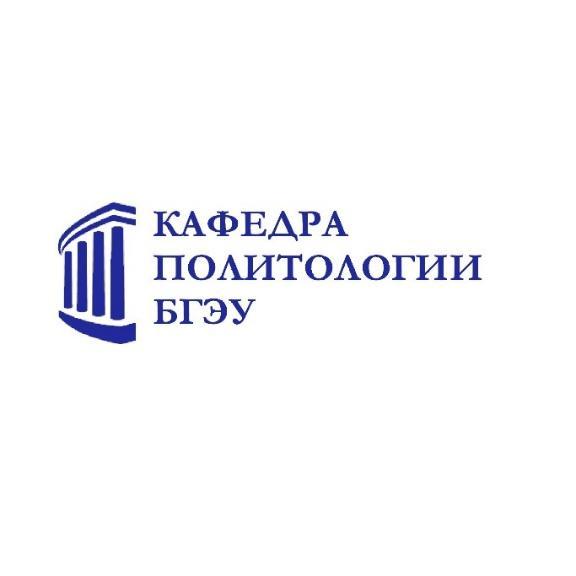 Электронная почтаФамилия, имя, отчество (полностью)Научный руководитель (ФИО) - для заявки студентов, магистрантовОрганизация / ВУЗДолжность / статусУченая степень, ученое званиеНазвание докладаПроблемное поле конференции (из предложенных)Название докладаФормат участия в конференции (очный / дистанционный / заочный)Хочу получить печатный сборник статей, готов(а) оплатить оргвзнос (да / нет)Нужен “Сертификат участника” (электронная версия) (да / нет)Нужна “Благодарность научному руководителю” (электронная версия) (да / нет)Ссылка на ваш аккаунт в соц.сетях (fb.com / vk.com)Номер мобильного телефона для связи (с кодом)